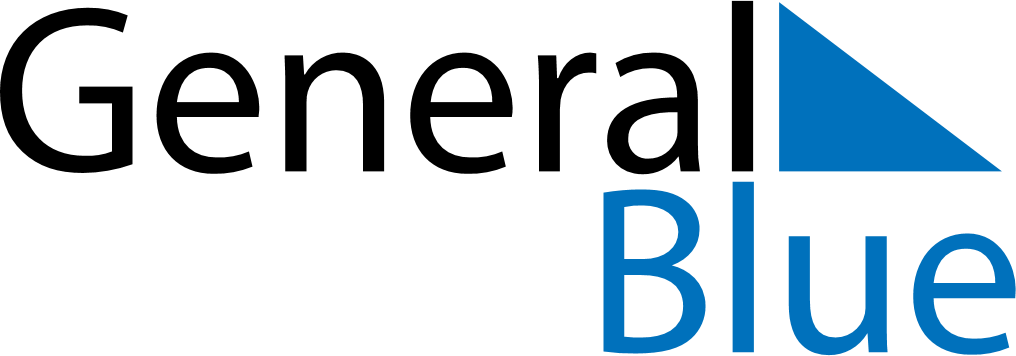 April 2030April 2030April 2030CubaCubaMONTUEWEDTHUFRISATSUN123456789101112131415161718192021Good Friday222324252627282930